Vacature coördinator Vrij CLB Noordwest-Brabant (100%, selectie-ambt)Het Vrij CLB Noordwest-Brabant heeft vestigingen in Asse, Vilvoorde en Londerzeel . Het centrum begeleidt zowel leerlingen uit het basisonderwijs, secundair onderwijs, buitengewoon onderwijs en Syntra. Het centrum staat in voor de begeleiding van ongeveer 25000 leerlingen in een tachtigtal scholen. We bevorderen voor kinderen en jongeren via multidisciplinaire hulpverlening en expertise het welbevinden, de gezondheid en de afstemming met ouders, school en welzijn, teneinde hen maximaal te laten participeren aan het leerproces en hen voor te bereiden op maximale participatie aan de maatschappij . CLB en school zijn hierbij bevoorrechte partners van elkaar. Het Inrichtend Bestuur van Vrij CLB Noordwest- Brabant VZW is vanaf 1 september 2018 op zoek naar 1 coördinator voor vestigingsplaats Asse en 1 coördinator voor vestiging Vilvoorde. Functieomschrijving Je maakt deel uit van het directieteam en werkt mee aan een gezamenlijk beleid dat ten goede komt aan het centrum, de vestigingsplaats , de cliënten en de partners. Je neemt actief deel aan het strategisch denkproces.Samen met het directieteam ben je verantwoordelijk voor het personeels-en welzijnsbeleid. Je verzorgt de vertegenwoordiging en belangenbehartiging van het centrum op extern overleg met partners en  andere CLB’s uit de regio en zorgt voor de nodige terugkoppeling naar het centrum.Je waakt er over dat de werking en de kwaliteit van de interne procedures en processen constant geëvalueerd, geoptimaliseerd en correct toegepast wordt.Je het een specifieke opdracht als procesbegeleider bij de implementatie van de vernieuwde CLB-werking en het decreet leerlingbegeleiding voor het ganse centrum. Je  staat in voor de dagelijkse leiding van de vestigingsplaats (Vilvoorde of Asse).Je bent de coach van de coach: je begeleidt de medewerkers van de vestiging in hun rol. Je creëert een kader waarin je oog hebt voor de talenten, competenties, motivatie en ontplooiingskansen van elke individuele medewerker. Je zorgt voor een kader waarbinnen medewerkers en teams optimaal functioneren en verantwoordelijkheid opnemen, zowel voor de dagelijkse werking als voor verbeterinitiatieven (processen, procedures, projecten).Op basis van je eigen analyse, de feedback van je teams en leerlingen en partners formuleer je verbetervoorstellen om de dienstverlening te verbeteren. ProfielJe hebt een diploma van Bachelor of Master, dat in aanmerking komt voor tewerkstelling in een CLB.Je wil bij voorkeur een voltijdse tewerkstelling.Ervaring in een CLB is een pluspunt.Je hebt al een eerste ervaring achter de rug als leidinggevende of je bent sterk geïnteresseerd om je hierin te ontwikkelen.Je beschikt over een gezonde dosis emotionele intelligentie.Je werkt resultaat- en doelgericht.Je beschikt over de nodige communicatie- en netwerkvaardigheden. Continue verbetering maakt deel uit van jouw DNA.AanbodEen professionele omgeving en ondersteuning.Je maakt deel uit van een gedreven team.Je krijgt de mogelijkheid om je ambities waar te maken.Aanbod We investeren in persoonlijke ontwikkeling en permanente bijscholing.VerleoVerVerloning volgens wettelijke barema (master: salarissschaal 540, bachelor: salarisschaal 413)Na een gunstige evaluatie zowel  na het eerste als het tweede schooljaar loopt deze functie voor onbepaalde tijd door.Interesse?Je mag je CV en motivatiebrief per mail sturen naar de voorzitter van de Raad van Bestuur, Hans.VanDenEynde@cm.be met de directeur in cc, lisbet.vangijzeghem@clbnwb.be en dit voor 27 juni 2018. De selectie omvat drie fases:een eerste selectie op basis van je motivatiebrief en CVeen gesprek met de voorzitter en de directeureventueel een assessment indien de leden van de Raad van Bestuur dit nodig achtenNog vragen bij deze vacature? Neem gerust contact op met de directeur Lisbet Van Gijzeghem op het nummer 02/452 79 95.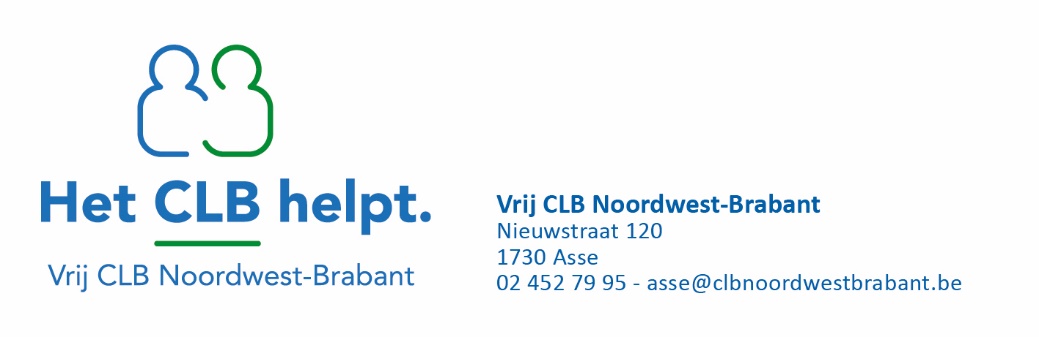 